Kdo a co se skrývá pod pojmem Dobrovolný svazek obcí Ladův kraj (svazek)Svazek „ladovských“ obcí jsou vesničky a města, které mnohé spojuje. Ať už je to region, podobné starosti i společné zájmy atd. Vznikl už před 23 lety z iniciativy tehdy deseti obcí v mikroregionu, kterému se již tenkrát říkalo podle nejznámějšího místního umělce Josefa Lady. Po dohodě s vnukem tohoto jedinečného malíře a spisovatele a zároveň jeho jmenovcem, panem Josefem Ladou, mohl být svazek obcí pojmenován – Ladův kraj. S rodinou Josefa Lady udržujeme i nadále dobré kontakty, několikrát za rok se s panem Ladou, který žije v Praze, potkáváme v památníku jeho dědečka a maminky v Hrusicích (Památník J. Lady a jeho dcery Aleny). Konzultujeme s ním i jeho dvěma syny naše záměry, grafické práce, zveme je na naše akce apod.  Svazek obcí je dobrovolný, což znamená, že za určitých podmínek se může obec ke svazku připojit, či také odejít. Funguje na základě zákona o obcích, financován je z příspěvků členů, které jsou stanoveny dle počtu trvale žijících obyvatel. Členy svazku jste tedy i vy – popovičtí občané. Rozpočet a další důležité dokumenty jsou k nahlédnutí na svazkových webových stránkách a po dohodě i u nás v kanceláři.  Od založení až dosud je cílem a smyslem svazku pěstovat dobré vztahy mezi obcemi, posílit vzájemnou spolupráci, sdílet navzájem praktické zkušenosti, uskutečňovat společné projekty a budovat i spravovat turistické, cyklistické a naučné stezky. Obcí je ve svazku aktuálně 25, jejich seznam najdete jednoduše na našich webových stránkách.Ve vedení svazku je předseda David Michalička, starosta Říčan, místopředsedou je Pavel Čermák, starosta Kamenice a další tři členové rady, která se schází pravidelně se zaměstnanci svazku, a praktickými kroky naplňuje poslání svazku. Nejméně dvakrát ročně je pořádána valná hromada. Svazek za těch více než dvacet let podnikl mnoho aktivit a uskutečnil řadu projektů. V kraji vyrostly např. cyklostezka Krajem Josefa Lady, naučná stezka Krajinou barona Ringhoffera nebo Cesta kocoura Mikeše. Poslední zmiňovaná je momentálně v procesu revitalizace a myslím, že se turisté mají v květnu na co těšit. Ale o tom zase v jiném článku. Svazek se podílel na řadě dalších dílčích obecních iniciativ, naposledy např. na cyklostezce Do Prahy na kole.Kromě možnosti pracovat společně na obecních projektech oceňuje většina starostů příležitost neformálně se potkávat a sdílet zkušenosti. To, že se obce nacházejí v jednom mikroregionu, přináší často i různě velkým obcím podobná témata a problémy, na které se společně může hledat snadnější řešení. Zaměstnanci, resp. zaměstnankyně svazku jsou nyní všeho všudy dvě. Manažerka a tajemnice Kateřina Čadilová a specialistka na komunikaci, akce a partnerství Hanka Bolcková. Jsou „hybatelkami“ toho, co starostové a jejich obce potřebují a chtějí. Často svazek zastupují na různých akcích, a proto bychom vám je chtěli představit. Text od Katky Čadilové: PhDr. Kateřina Čadilová, manažerka a tajemnice DSO LK, pro svazek obcí začala pracovat teprve loni v říjnu, už nyní je však jeho nenahraditelnou posilou. Původní profesí jsem knihovnice a mám zkušenosti z veřejného, soukromého i neziskového sektoru. Od roku 2010 se v rámci Asociace regionálních značek zabývám podporou kvalitních místních výrobků, služeb a zážitků. V Mukařově, kde žiji, jsem spoluzaložila mateřské a později komunitní centrum, a v minulém volebním období pracovala jako místostarostka. Mám tři děti, z toho dvě dospělé, a pět vnoučat. Práci beru většinou jako zábavu, a proto mi ani nevadí, že na koníčky mám málo času. Pokud si nějaký vyšetřím, snažím se ho využít pro pohyb v přírodě a španělské flamenko, které se pokouší tančit už téměř dvacet let.V Ladově kraji vidím veliký potenciál oblasti se stále relativně zachovalou přírodou a kulturními zajímavostmi, jejíž obyvatelstvo se ale raketově rozrůstá a proměňuje. Uchovat pohádkový region od Prahy k Sázavě stále krásný a příjemný pro život jeho obyvatel i pro návštěvníky, je velkou výzvou zejména pro samosprávy všech 25 členských obcí. Svazek obcí jim může pomoci koordinací společných projektů – například výstavbou a opravami cyklostezek a turistických tras, i podporou výměny zkušeností mezi starosty a dalšími zástupci obcí, vzděláváním, nebo poskytováním odborného poradenství.Důležitá je i podpora místních spolků a obecních akcí, které mohou propojit starousedlíky a „náplavy“ a přispět k tomu, aby krásné obce Ladova kraje nebyly jenom noclehárnou nebo sídlišti, kde se lidé uzavírají do svých bytů a domů, ale i v budoucnu tvořily přirozené a propojené komunity.O poslání a náplni práce Ladova kraje se diskutuje od jeho vzniku před více než dvaceti lety. V posledních letech panuje shoda, že by měl být prospěšný především místním obyvatelům. Hledá se řešení pro novou cyklostezku na severním okraji Ladova kraje (mezi Říčany a Mukařovem), ale zelenou mají i další projekty, do nichž se zapojí alespoň 3 členské obce. Ladův kraj má privilegium připomínat významného představitele meziválečné kultury, malíře a spisovatele Josefu Ladu, který ve svých nenapodobitelných obrázcích zpodobnil nejen svůj rodný kraj, ale vytvořil i symbol idylického českého venkova. Ladův kraj se snaží tyto hodnoty uchovávat a předávat současné generaci, přičemž se nebrání ani moderním technologiím. Ty by ale měly být pouze prostředkem k objevování krás našeho domova a sdílení zážitků s našimi sousedy. Doufáme, že se nám to – i díky vaší pomoci – bude dařit. Text od Hanky Bolckové:Bc. Hanka Bolcková, specialista na komunikaci s veřejností, akce a partnerství Těší mě, že jsem byla oslovena se trochu představit, pro Ladův kraj pracuji už více než čtyři roky, a navíc jsem i místní. Žiji ve Velkých Popovicích s rodinou už 18 let. Vybrali jsme si je tenkrát k životu, ač pocházíme ze severní Moravy. Určitě, ale nejsme jediní, kdo šel do Prahy studovat či za prací a už tu zůstal. A já tak s oblibou říkám, že jsem „ladovák“, tzn. milovník zdejšího kraje. Velkopopovická krajina nám navíc připomíná Beskydy, a vaří se tu výborné pivo. Považuji za velké štěstí, že žiji a můžu pracovat, v tak malebné a zajímavé lokalitě v jihovýchodním prstenci Prahy. Do Ladova kraje (svazku) jsem byla přijata jako posila, aby se svazek více objevoval na sociálních sítích, aby akce, které pořádá (turistické pochody, Pohár Ladova kraje, Čistý Ladův kraj, aj.) měly dostatečnou publicistu a byly dobře organizované. Mám vzdělání a praxi v oblasti PR, médií, sociální a masové komunikace. Prošla jsem pozicemi redaktorky, moderátorky, PR manažerky a konzultantky. V letech 2006 až 2010 jsem pomáhala Velkým Popovicím s přípravou obecního zpravodaje. Ráda se dívám kolem sebe, sleduji veškeré kulturní dění, čtu životopisy jedinečných lidí, koukám s chutí na filmy, občas tvořím z korálků, miluji plavání, cestování, přírodu a turistiku se svým psem. O dění v mikroregionu se aktivně zajímám, je to moje bydliště, můj domov a mé zaměstnání ve svazku se stalo mou srdcovou záležitostí. S kolegyní Katkou plníme webové stránky, které nyní po třech letech procházejí opět renovací. Jsme na Facebooku, máme Facebookovou skupinu fotografů, Twitter i Instagramový profil. Každý měsíc pravidelně vydáváme články do obecních měsíčníků a umisťujeme je na web. Snažíme se, aby místní lidé věděli, co se děje nejen v jejich vesničce či městě, ale i v jejich blízkém okolí.  Nabízíme spolupráci členským obcím, ale i organizátorům lokálních společenských a sportovních akcí. Propagujeme je, pomáháme prostřednictvím půjčovny vybavení, kterou za podpory společnosti Kaspo Logistic ve Všechromech spravujeme. Pracovní agendy je daleko více, pracujeme s „ladovskými“ infocentry*, aby byly více propojené a věděly o sobě, podporujeme místní sdružení a spolky. Každoročně koordinujeme akci Čistý Ladův kraj, která se koná vždy v březnu či dubnu pod patronací projektu „Ukliďme Česko“. Zajišťujeme a distribuujeme obcím uklízecí pomůcky, zhotovujeme letáky apod. Zájem o zvelebování a pořádek v obcích ze strany veřejnosti narůstá, což nás těší a mnohde je akce zakončena společným setkáním např. u opékání buřtů. Už sedmým rokem pořádáme Pohár Ladova kraje, což je seriál aktuálně devíti běžeckých závodů. Můžete se zapojit, ať už běháte více či méně. Vybrat si můžete takový běh, který vám bude sedět. Každý z těchto jedinečných sportovních počinů je něčím specifický. Kromě toho, že každá trasa je jiná, je jiný např. i počet kategorií, zapojení dětí, možnost běhu se psem apod., stačí si vybrat. Do celkového pohárové bodování jste zařazeni, i když uběhnete jen jediný závod. Například v Říčanech se loni konal neuvěřitelný 40. ročník Lesního běhu, v Hrusicích se koná Dobroběh a můžete si tam vyzkoušet, jak poskytnout první pomoc, v Kunicích soutěžíte o svatomartinskou husu, v Senohrabech zase běžíte za Mikulášem, v Pyšelích můžete závodit se svým pejskem, na 1. máje je to ve Struhařově u Mnichovic akce hlavně pro děti a na finále v Mnichovicích na Šibeničního vrchu dostane medaili každý. Tam se na závěr vyhlašují i celkoví pohároví vítězové. Co se týká pochodů, za dveřmi už je pochod Krajinou barona Ringhoffera (sobota 22.4.2023), významného průmyslníka, který se usídlil na Velkopopovicku a Kamenicku, a kromě strojírenství v Praze, rozvíjel v našem regionu pivovarnictví. Letošní už 16. ročník turistického putování organizujeme opět společně s vedením obcí a velkopopovickým pivovarem. Zajišťujeme koordinaci mnoha lidí, dobrovolníků a nadšenců, kterým bych tímto chtěla už dopředu poděkovat. Jedná se o 20 km pochod z Mirošovic přes Velké Popovice, Kostelec u Křížků do Kamenice a letos bude na trase zpestřen Vepřovými hody, takže do cíle dojdete řádně posilněni. (více v letáčku). Druhou velkou jarní akcí je, letos také 16. ročník pochodu Cestou kocoura Mikeše (sobota 20.5.2023) Zde chystáme slavnostní otevření revitalizované stezky, která bude navíc prodloužena až do Mukařova. Nebojte, budou se dát absolvovat s dětmi i kratší úseky, než je těch 25 km, kterou celá trasa má. Budou tam nové cedule, žulové kilometrovníky a mnoho dalších překvapení. Brzy se dozvíte více. Ve stejném termínu organizujeme už tradičně i mini pochod, pro ty nejmenší. Jedná se o asi 6 km trasu s názvem Pohádkové Hrusice. Děti v Hrusicích hledají 6 cedulí vyprávějících o pohádkových postavičkách z díla Josefa Lady, plní úkoly a odnesou si nejen zážitky, ale i malou odměnu. No a co bych vzkázala lidem, kteří do Ladova kraje přijedou? Ať nikam nespěchají a mají otevřené oči, určitě si tu pak každý najde to své. MOTTO DSO LK: Stezky a akce v pohádkovém kraji za humny PrahyVIZE DSO LK: Sdružujeme 25 obcí mezi Prahou a Sázavou. Spravujeme turistické a cyklistické stezky, realizujeme nové.  Iniciujeme vzájemnou spolupráci místních spolků a sdružení. Pomáháme oživit komunitní dění, kulturu a sport napříč obcemi.  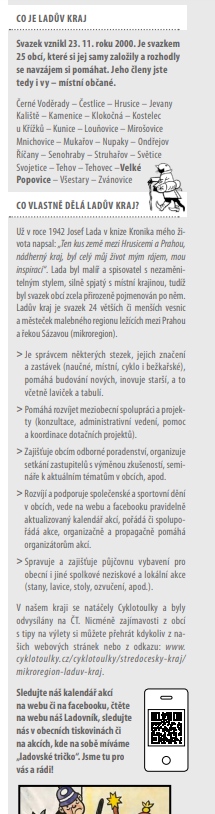 Zaktualizovat rámeček ze zpravodaje Rámeček za mě ok, jen v posledním odstavcivyhodit na konci …čtěte na webu náš Ladovník.Už jej nevydáváme. HB